Popis:Výměna plastové vany za jinou plastovou vanu. Půjde o malé bourací práce ve vyzděném jádře. Minimalizace zničení stávajících obkladů, bourání části boční podezdívky stávající vany. Instalace nové vany, částečná podezdívka této vany, obklad této podezdívky. Revizní šachta krytá obklady. Montáž sprchové zástěny. Hlavní prioritou je možnost použití koutu jako sprchového koutu.Materiál:Vana Polysan CLEO 180 x 80 Obklad – pro nabídku v ceně 500 Kč/m2 – bude upřesněn cca 2m2Vanová baterie – cca 8 000 Kč– bude upřesněna – umístění do okraje vanyVanová zástěna – cca 5 000 Kč– bude upřesněnaPůvodní stav – foto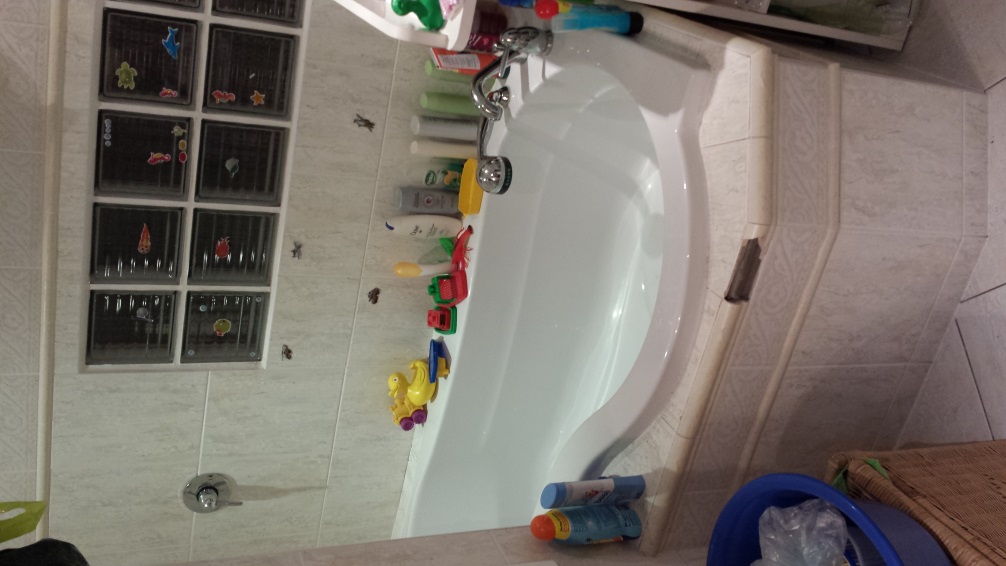 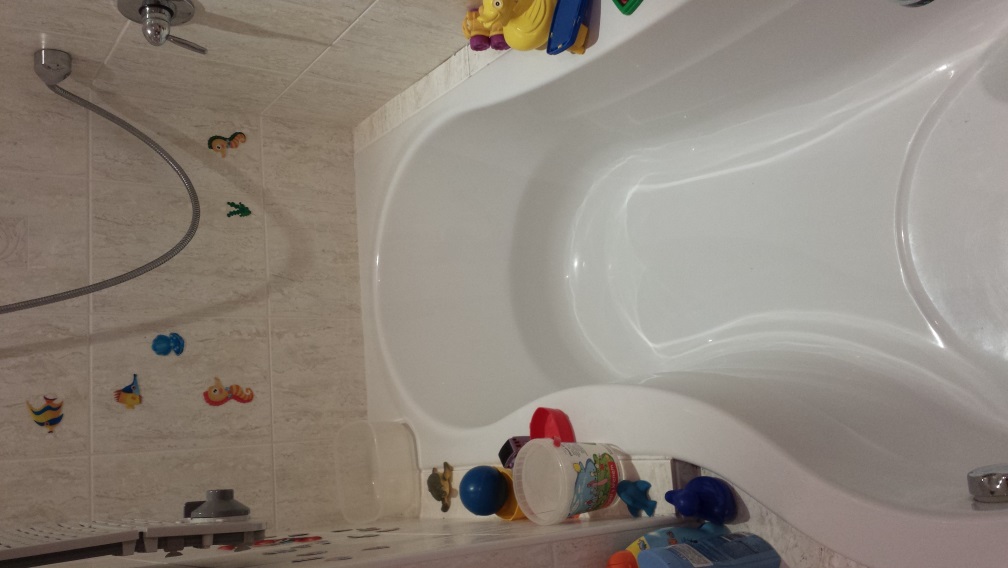 